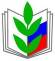 ПРОФСОЮЗ  РАБОТНИКОВ НАРОДНОГО ОБРАЗОВАНИЯ РФПОЛЕВСКАЯ ГОРОДСКАЯ ОРГАНИЗАЦИЯ ПРОФСОЮЗА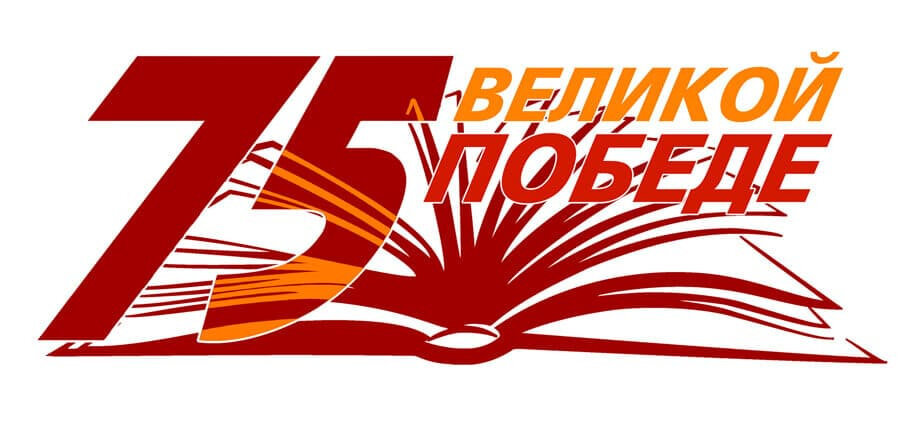 ДОРОГИЕ ДРУЗЬЯ, ТРУЖЕНИКИ ТЫЛА, ДЕТИ ВОЙНЫ, КОЛЛЕГИ ОБРАЗОВАТЕЛЬНЫХ ОРГАНИЗАЦИЙ ПОЛЕВСКОГО !ГОРОДСКОЙ КОМИТЕТ ПРОФСОЮЗА ПОЗДРАВЛЯЕТ ВАС С 75 ЛЕТИЕМ ВЕЛИКОЙ ПОБЕДЫ НАШЕГО НАРОДА В ВЕЛИКОЙ ОТЕЧЕСТВЕННОЙ ВОЙНЕ!Это святой и светлый  день памяти тех, кто отдал жизнь за Родину, трудился в тылу во имя свободы и жизни будущих поколений.Пусть наши дела и устремления служат сохранению мира и согласия, обеспечению развития и процветания России!Вам крепкого здоровья, мирного неба, благополучия во всем, заботы и любви  близких людей.С праздником Вас, кто прошел войну, кто знает о ней  не понаслышке!Низкий Вам поклон.С праздником Вас , кто родился в мирное время и чей долг – сохранить мир, доставшийся столь высокой ценой!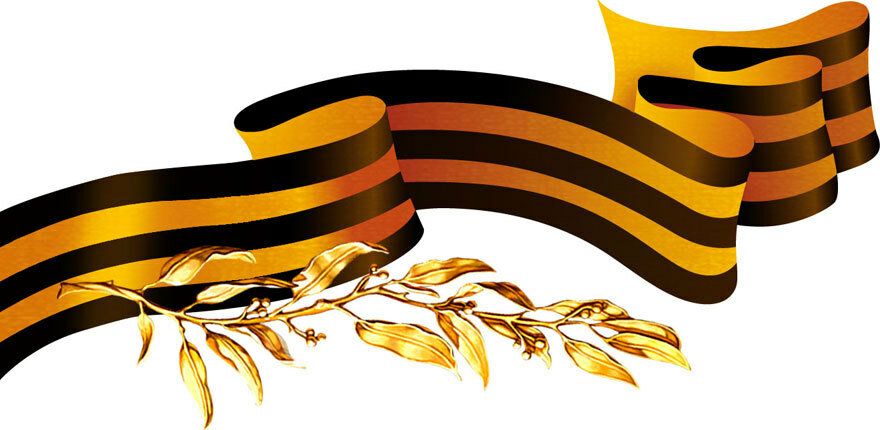 ПРОФСОЮЗ  РАБОТНИКОВ НАРОДНОГО ОБРАЗОВАНИЯ РФПОЛЕВСКАЯ ГОРОДСКАЯ ОРГАНИЗАЦИЯ ПРОФСОЮЗАСегодня 7 мая  Совет молодых педагогов Полевского городского округа, вместе  с  профсоюзным активом  образовательных учреждений провел Акцию «Поздравь Победителя!» . Благодарственные письма и праздничные наборы были вручены  20 труженикам тыла  и детям войны  .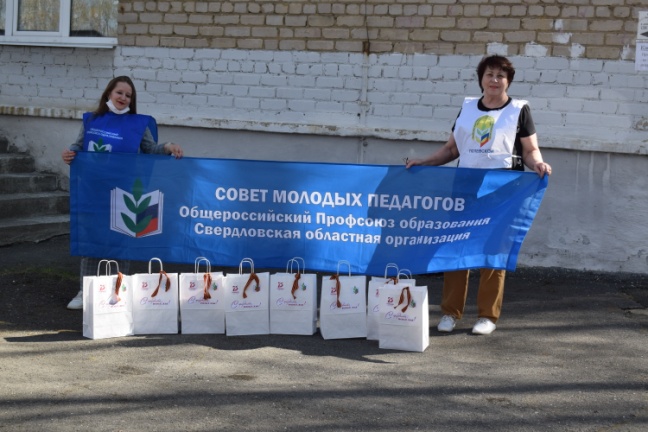 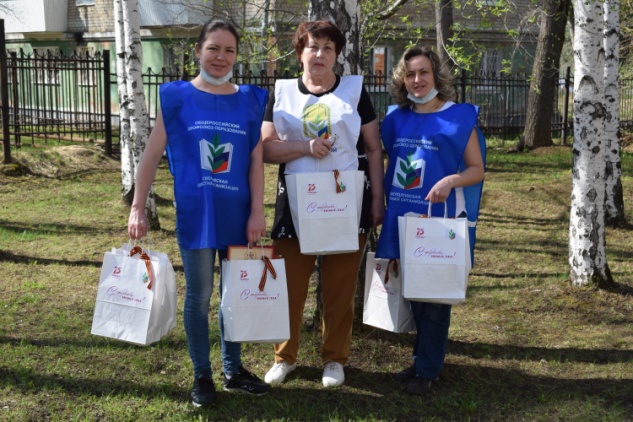 Давно закончилась война.Давно  с войны пришли солдаты.И на груди их орденаГорят , как памятные даты.Вам всем, кто вынес ту войну-В тылу иль на полях сражений,-Принес победную весну,-Поклон и память поколений.